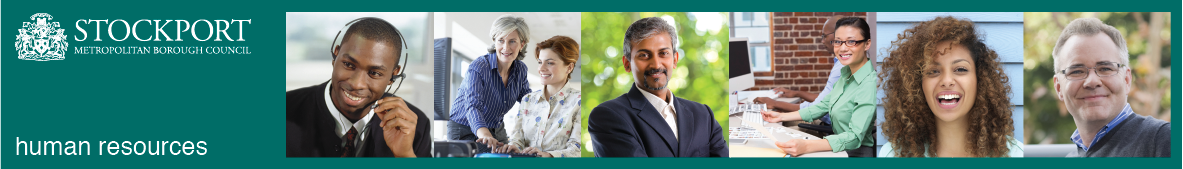 Stockport CouncilCompetency Person SpecificationThe criteria listed below represent the most important skills, experience, technical expertise and qualifications needed for this job role.  Your application will be assessed against these criteria to determine whether or not you are shortlisted for interview.  Any interview questions, or additional assessments (tests, presentations etc) will be broadly based on the criteria below.Stockport CouncilJob DescriptionStockport CouncilJob DescriptionPost Title:		Health Protection PractitionerService Area:	PlaceDirectorate:            Public HealthTeam:                     Health ProtectionSalary Grade: S01Post Reports to: Lead Health Protection NursePost Responsible for: Post Reports to: Lead Health Protection NursePost Responsible for: Main Purpose of the Job:An integral member of the Health Protection Team providing support to the Senior Health Protection Practitioner in delivering the Infection Prevention and Control assessment programme in General Practices, Nursing and Residential Care Homes and other health and social care providers as directed.As a Health Protection Practitioner, you will work as part of the Health Protection Team within the Public Health Department to promote high standards of infection prevention and control practice and reduce the incidence of health care associated infections. You will support delivery of the health and well-being strategy, the public health outcomes targets and the CCG / Local Authority strategic priorities ensuring high quality performance of health protection and infection prevention and control interventions and services.Main Purpose of the Job:An integral member of the Health Protection Team providing support to the Senior Health Protection Practitioner in delivering the Infection Prevention and Control assessment programme in General Practices, Nursing and Residential Care Homes and other health and social care providers as directed.As a Health Protection Practitioner, you will work as part of the Health Protection Team within the Public Health Department to promote high standards of infection prevention and control practice and reduce the incidence of health care associated infections. You will support delivery of the health and well-being strategy, the public health outcomes targets and the CCG / Local Authority strategic priorities ensuring high quality performance of health protection and infection prevention and control interventions and services.Summary of responsibilities and key areas:Provide professional advice, support, education and training on health protection & infection prevention and control to the following groups within the Stockport district:Nursing and Residential Care Homes in the public & private sectorLocal Authority Departments including Education, Social Services & Environmental HealthStockport Clinical Commissioning groupPublic Health England, Health Protection TeamGeneral Practitioners and Practice StaffGeneral Dental PractitionersSchools and colleges in the private and public sectorPlaygroups, pre-school groups, childminders and nurseries in the private and public sectorVoluntary and non-governmental organisationsMembers of the publicPlanning, implementing and reviewing an audit and assessment programme of services such as General Practices, Nursing and Residential Care Homes and other areas as appropriate.Providing written, verbal and electronic communication to optimise health protection and infection prevention and control across the Stockport borough.Participate in data collection and participation in audits in relation to health protection and infection prevention and control.Participate in the annual flu immunisation programme including the immunisation element of the programmeParticipate in managing outbreaks of infection in different locations across the boroughSummary of responsibilities and key areas:Provide professional advice, support, education and training on health protection & infection prevention and control to the following groups within the Stockport district:Nursing and Residential Care Homes in the public & private sectorLocal Authority Departments including Education, Social Services & Environmental HealthStockport Clinical Commissioning groupPublic Health England, Health Protection TeamGeneral Practitioners and Practice StaffGeneral Dental PractitionersSchools and colleges in the private and public sectorPlaygroups, pre-school groups, childminders and nurseries in the private and public sectorVoluntary and non-governmental organisationsMembers of the publicPlanning, implementing and reviewing an audit and assessment programme of services such as General Practices, Nursing and Residential Care Homes and other areas as appropriate.Providing written, verbal and electronic communication to optimise health protection and infection prevention and control across the Stockport borough.Participate in data collection and participation in audits in relation to health protection and infection prevention and control.Participate in the annual flu immunisation programme including the immunisation element of the programmeParticipate in managing outbreaks of infection in different locations across the boroughAdditional responsibilities:To work positively and inclusively with colleagues and customers so that the Council provides a workplace    and delivers services that do not discriminate against people on the ground of their age, sexuality, religion or belief, race, gender or disabilities.To fulfill personal requirements, where appropriate, with regard to Council policies and procedures, standards of attendance, health, safety and welfare, customer care, emergency, evacuation, security and promotion of the Council’s priorities.To work flexibly in the interests of the service. This may include undertaking other duties provided that these are appropriate to the employee’s background, skills and abilities. Where this occurs there will be consultation with the employee and any necessary personal development will be taken into account.Additional responsibilities:To work positively and inclusively with colleagues and customers so that the Council provides a workplace    and delivers services that do not discriminate against people on the ground of their age, sexuality, religion or belief, race, gender or disabilities.To fulfill personal requirements, where appropriate, with regard to Council policies and procedures, standards of attendance, health, safety and welfare, customer care, emergency, evacuation, security and promotion of the Council’s priorities.To work flexibly in the interests of the service. This may include undertaking other duties provided that these are appropriate to the employee’s background, skills and abilities. Where this occurs there will be consultation with the employee and any necessary personal development will be taken into account.CompetencyEssential or DesirableTo work to the Council’s values and behaviours:To keep the people of Stockport at the heart of what we doTo succeed as a team, collaborating with colleagues and partnersTo drive things forward with ambition, creativity and confidence To value and respect our colleagues, partners and customersEssentialProfessional Nursing QualificationEssentialNMC registrationEssentialProfessional Qualification in infection control or equivalent experience DesirableKnowledge of procedures and policies relating to infection prevention and control, immunisation and screening, and emergency planning, and outbreak management. DesirableKnowledge of health protection interventions and programmes DesirableExperience of multi-agency working and successful partnership engagement in service deliveryEssentialExperience of providing infection control support, outbreak management and other health protection functionsDesirableAbility to engage with multiple stakeholders and influence their contribution to health protection programmesEssentialSelf-motivated and ability to work to deadlines EssentialProject management, report writing, presentations and training skills EssentialTO BE INCLUDED WHEN THE ROLE IS COVERED BY THE FLUENCY DUTY (SEE GUIDANCE ON ENGLISH LANGUAGE REQUIREMENT)The ability to converse at ease with service users/customers and provide advice in accurate spoken English.Essential